Folsom Prison BluesJohnny Cash and Gordon Jenkins 1953 (recorded by Cash in 1955)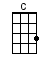 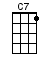 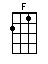 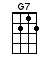 INTRO:  / 1 2 / 1 2 / [C] / [C]I [C] hear the train a-comin'It's [C] rollin’ round the bendAnd [C] I ain't seen the sunshine since[C] I don't know [C7] whenI'm [F] stuck in Folsom Prison[F] And time keeps draggin' [C] on [C] / [C] /[C] But that [G7] train keeps a-rollin'[G7] On down to San An-[C]tone [C]When [C] I was just a babyMy [C] mama told me “Son[C] Always be a good boyDon't [C] ever play with [C7] guns”But I [F] shot a man in Reno[F] Just to watch him [C] die [C] / [C] /[C] When I [G7] hear that whistle blowin’[G7] I hang my head and [C] cry [C]INSTRUMENTAL:When [C] I was just a babyMy [C] mama told me “Son[C] Always be a good boyDon't [C] ever play with [C7] guns”But I [F] shot a man in Reno[F] Just to watch him [C] die [C] / [C] /[C] When I [G7] hear that whistle blowin’[G7] I hang my head and [C] cry [C]I [C] bet there's rich folks eatin'In a [C] fancy dinin’ carThey're [C] probably drinkin' coffeeAnd [C] smokin' big ci-[C7]garsWell I [F] know I had it comin'[F] I know I can't be [C] free [C] / [C] /[C] But those [G7] people keep a-movin'[G7] And that's what tortures [C] me [C]Well if they [C] freed me from this prisonIf that [C] railroad train was mineI [C] bet I’d move it onA little [C] farther down the [C7] line[F] Far from Folsom Prison[F] That’s where I want to [C] stay [C] / [C] /[C] And I’d [G7] let that lonesome whistle[G7] Blow my blues a-[C]way[C] And I’d [G7] let that lonesome whistle[G7] Blow my blues a-[C]way [C] / [C] / [C]www.bytownukulele.ca